FICHE D’IDENTITE DE L’ENTREPRISE D’ACCUEIL Lycée d’envoi : Lycée Professionnel Léon GambettaTOUTES CES DONNEES SONT INDISPENSABLES POUR ASSURER LE SUIVI DU PROJET. CETTE FICHE DOIT ETRE REMPLIE AVEC SOIN ET ADRESSEE A LA DAREIC BIEN AVANT LE DEPART EN MOBILITE DES ELEVES.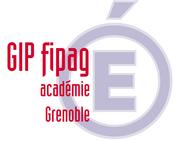 ERASMUS +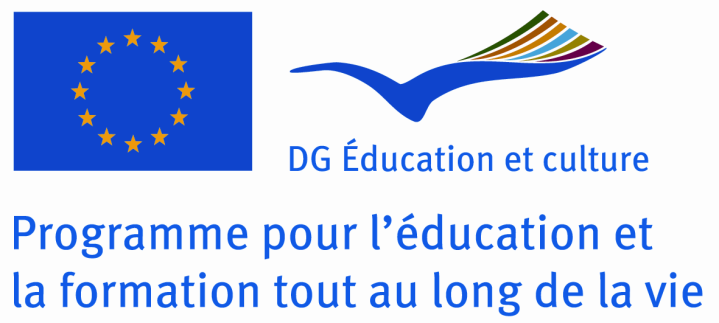 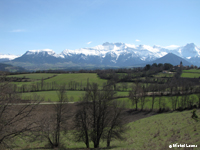 NOM DE LA STRUCTURE D’ACCUEILAfanion : Asociaciones de autoayuda a personas enfermas en Ciudad Real  SECTEUR PRIVE/ SECTEUR PUBLICA BUT LUCRATIF/ A BUT NON LUCRATIFSecteur privé à but non lucratif(association)   ADRESSEAvenida Pío XII, 20CODE POSTAL13002 Ciudad RealREGIONProvincia de Ciudad Real, Castilla La ManchaADRESSE MAIL WEB SITEciudadreal@afanion.orghttp://afanion.org/nuevo/NUMERO DE TEL +34 926212403ACTIVITE PRINCIPALEAssociation d'aide aux victimes du cancer infantileEFFECTIFS DE L’ENTREPRISE (NOMBRE DE SALARIES)?NOM DU TUTEURConcha MORENOFONCTIONTrabajadora socialADRESSE MAIL TUTEURhttp://afanion.org/nuevo/TEL TUTEUR+34 926212403